National Sharing Day – Disability Operations, Quality Improvement 2024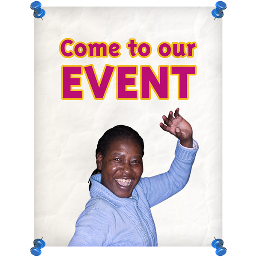                  Submission form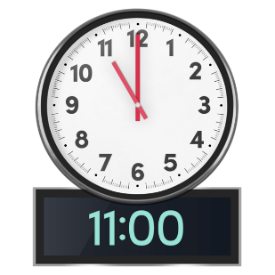 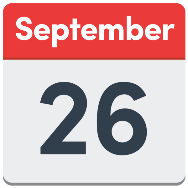 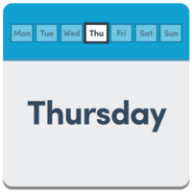 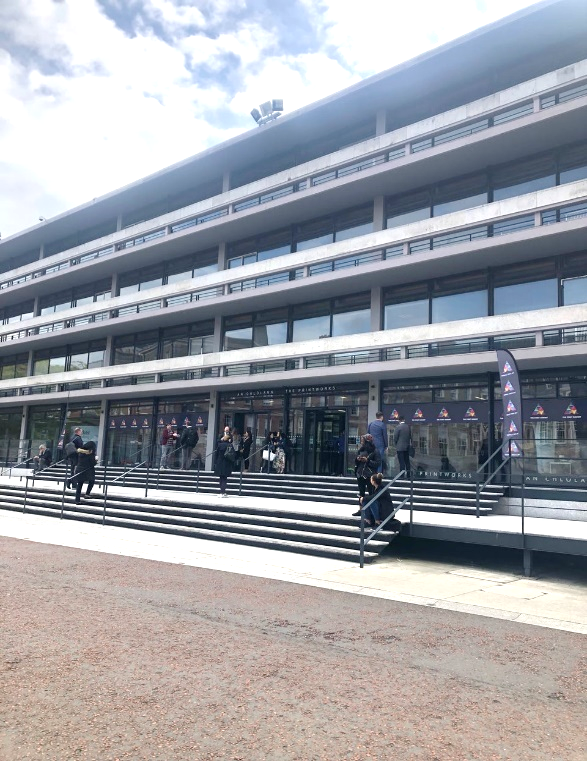 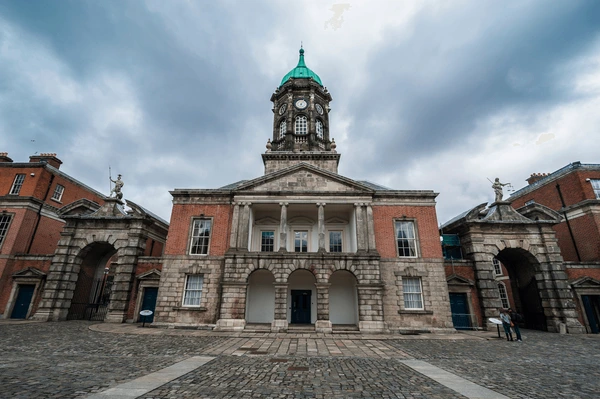 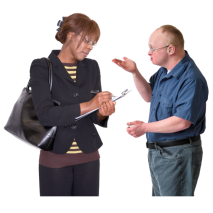 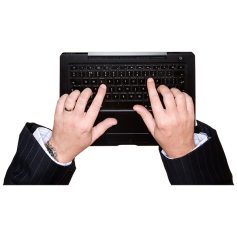 Tell us what you want to talk about in your presentation. Type it in this box. Make sure it is less than 500 words.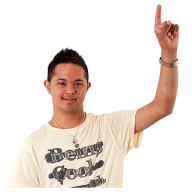 Do you have any questions? Do you need any support to take part in the National Sharing Day?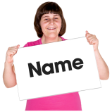 Name of presenter: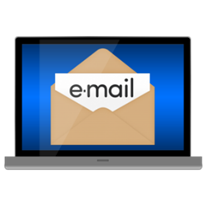 Email address: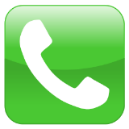 Contact number: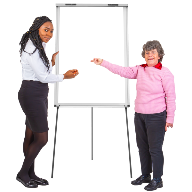 Name of presentation: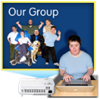 		Name of service/group: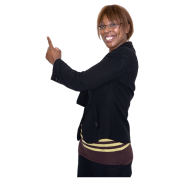 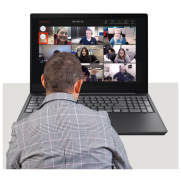 Choose 1 topicý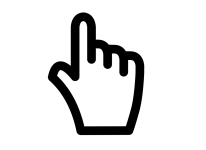 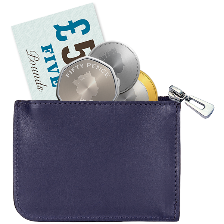 How you decide about your money.Choose 1 topicý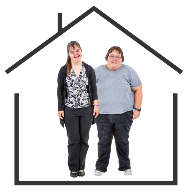 How you decide about where you live.Choose 1 topicý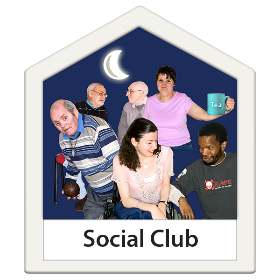 How you decide on hobbies or lifestyle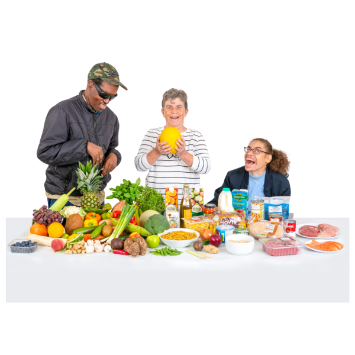 Choose 1 topicý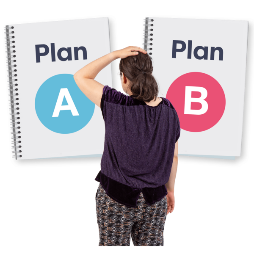 How you decide on your future.Choose 1 type of presentationý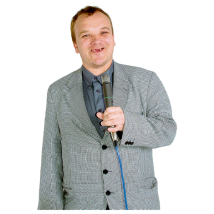 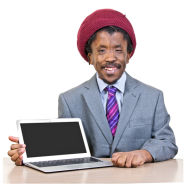 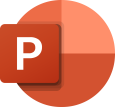 A live presentationChoose 1 type of presentationý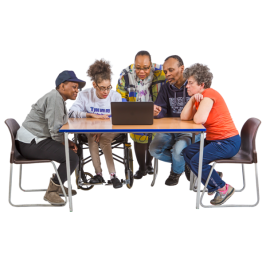 Record a presentation videoChoose 1 type of presentationý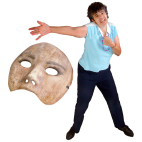 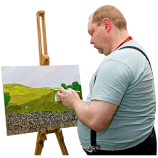 Song, dance, painting or drama.Choose 1 type of presentationý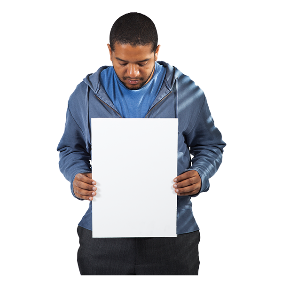 A poster 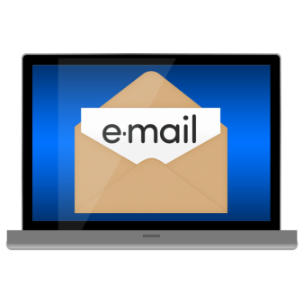 Email this form to disabilitiesqi@hse.ie You can email Nicole your questions also at Nicole.Lam@hse.ie 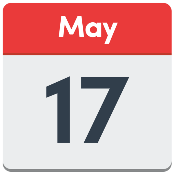 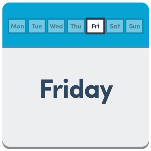 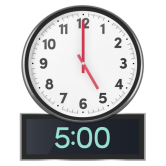 Email your form before the 17 May 2024